Altro - Pubblicazioni scientificheL'ardua impresa di trovare un equilibrio tra diritto di difesa e ragioni di celerità del processoIl nuovo art. 162-ter c.p.: esempio di “restorative justice” o istituto orientato ad una semplice funzione deflattiva?Doppio grado di merito: non eccesso di garantismo, ma condizione di giustiziaMessaggistica tra telefonia Blackberry: nuove prassi devianti al limite dell'abuso del processoParticolare tenuità del fatto - Trib. Asti, 13 aprile 2015, X., Tenuità del fatto: le prime applicazioni anche in fase predibattimentaleTraduzione degli atti/Imputato alloglotta - Cass., Sez. VI, 24 novembre 2014 (ud. 22 ottobre 2014), Carbonaro, Apparente e non effettiva la partecipazione al processo senza la conoscenza degli atti che lo compongonoViolazione dell’obbligo di esibizione della “carta di permanenza”: la risposta delle Sezioni uniteDifesa legittima - Cass., I, 3 febbraio 2014 (ud. 24 ottobre 2013), Lamonaca, Legittima difesa tra limiti e consensiProve/Intercettazioni ambientali - Cass., Sez. II, 5 giugno 2013, (ud. 15 marzo 2013), Monti Condesnitt, Impianti “esterni” e motivazione lacunosaLe indagini preliminari fra nodi interpretativi e prospettive di riforma (19 febbraio 2014, Roma), cronaca dell'eventoItalia “maglia nera” a Strasburgo. A proposito di un eccesso che continuaL’effettiva partecipazione dell’imputato al processo. Profili comparatistici Spagna Italina, in Raccolta di atti IV ProcessulusI termini, Parte terza, Gli atti del processo, le dinamiche, le prove e le decisioni, in Manuale di procedura penale, Ipsoa, a cura di A. Gaito, 2018.Atti del giudice atti delle parti, Parte terza, Gli atti del processo, le dinamiche, le prove e le decisioni, in Manuale di procedura penale, Ipsoa, a cura di A. Gaito, 2018. Le notificazioni, Parte terza, Gli atti del processo, le dinamiche, le prove e le decisioni, in Manuale di procedura penale, Ipsoa, a cura di A. Gaito, 2018. Lingua, traduzione e interprete, Parte terza, Gli atti del processo, le dinamiche, le prove e le decisioni, in Manuale di procedura penale, Ipsoa, a cura di A. Gaito, 2018. Giugno 2018                                                                                                                      Domenica Naike CasciniAutorizzo il trattamento dei miei dati personali ai sensi della normativa vigente. Curriculum destinato alla pubblicazione in trasparenza.Formato europeo per il curriculum vitae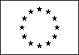 Informazioni personaliNomeDomenica Naike CasciniIndirizzoTelefonoE-mailNazionalitàData di nascitaEsperienza lavorativaDal 9 aprile al 28 maggio 2018Dal 1 febbraio al 30 aprile 2018                 Dal 15 settembre 2017 ad oggiTitolare di docenza per il Corso di Procedura Penale (laurea tutoring) per studenti fuori corso, presso l’Università degli Studi di Roma La SapienzTutor presso la Scuola di Specializzazione in Professioni Legali della Facoltà di Giurisprudenza dell’Università di Roma La Sapienza (Diritto Processuale Penale)Dottore di Ricerca in Diritto Pubblico - Curriculum diritto e procedura penaleLa Sapienza Roma – Piazzale Aldo Moro, RomaPrincipali attività svolte: Tutor studenti della cattedra di procedura penale, assistenza lezioni, assistenza redazione tesi di laurea. Dal gennaio 2012 ad oggiResponsabile di Redazione Rivista Archivio PenalePrincipali attività svolte: Redazione massime sentenze Magistrature Superiori, revisione formale e sostanziale contributi, saggi, articoli, note a sentenza, gestione interna del sito www.archiviopenale.it; rapporti con Autori italiani e stranieri, editing e abstract di tutti i contributi inviati alla Rivista.Dal gennaio 2012 ad oggiDal Febbraio 2012 ad oggiAssistente di cattedra presso la facoltà di Giurisprudenza, di diritto processuale penale (Prof. Alfredo Gaito) – La Sapienza RomaPrincipali attività svolte: Assistenza e partecipazione alle lezioni, assistenza e partecipazione ai seminari di approfondimento relativi a processi realmente svolti, coordinamento seminari pomeridiani con Professori delle diverse facoltà Italiane di giurisprudenza; assistenza e coordinamento simulazioni processuali realizzate dagli studenti; organizzazione convegni.Collaboratore e consulente esterno presso Studio Legale  Principali attività svolte: analisi delle problematiche giuridiche di maggiore interesse, ricerche giurisprudenziali, redazione di atti e pareri in materia di diritto penale e processuale penale, sostituzione udienze, assistenza e partecipazione alle indagini difensive condotte dallo Studio.Istruzione e formazioneSettembre 2017Maggio 2017Novembre 2017Aprile 2016Dicembre 2016Settembre 2017Maggio 2017Novembre 2017Aprile 2016Dicembre 2016Dottore di Ricerca in diritto e procedura penale – La Sapienza RomaPartecipazione a convegno “Legalità penale e legalità processuale” – La Sapienza RomaPartecipazione al IV Processulus, convegno di giovani processualisti, con la relazione L’effettiva partecipazione dell’imputato al processo. Profili comparatistici Spagna Italia – Università di CadiceMembro del progetto di ricerca su “Responsabilità penale degli enti” – La Sapienza di RomaPartecipazione al Corso di perfezionamento per l’avvocato penalista – Diretto dal Prof. Giorgio Spangher ed organizzato insieme all’Associazione Azione LegaleDottore di Ricerca in diritto e procedura penale – La Sapienza RomaPartecipazione a convegno “Legalità penale e legalità processuale” – La Sapienza RomaPartecipazione al IV Processulus, convegno di giovani processualisti, con la relazione L’effettiva partecipazione dell’imputato al processo. Profili comparatistici Spagna Italia – Università di CadiceMembro del progetto di ricerca su “Responsabilità penale degli enti” – La Sapienza di RomaPartecipazione al Corso di perfezionamento per l’avvocato penalista – Diretto dal Prof. Giorgio Spangher ed organizzato insieme all’Associazione Azione LegaleGennaio 2013Giugno 2006Gennaio 2013Giugno 2006Laure Magistrale in Giurisprudenza – Facoltà di Giurisprudenza, “La Sapienza” (Roma) Diploma di maturità classica – Liceo Classico N. Miraglia Lauria (Pz)Laure Magistrale in Giurisprudenza – Facoltà di Giurisprudenza, “La Sapienza” (Roma) Diploma di maturità classica – Liceo Classico N. Miraglia Lauria (Pz)Capacità e competenze personaliCapacità e competenze personaliMadrelinguaMadrelinguaItalianoItalianoAltre linguaInglese• Capacità di letturaBuono• Capacità di scritturaBuono• Capacità di espressione oraleBuonoCapacità e competenze relazionaliOttima capacità di gestire i rapporti con i colleghi, di lavorare in equipe e di relazionare con il pubblico.Capacità e competenze organizzative  .Ottima capacità di organizzare il lavoro in base a tempi e scadenze ristrette; Alta responsabilità nell’esecuzione dei compiti affidati.Capacità e competenze tecnicheOttima dimestichezza e padronanza degli strumenti Micosoft Office;Ottima dimestichezza nella gestione della piattaforma online per inserimento e pubblicazione di contenuti. Patente o patentiIn possesso di patente di guida di tipo B.